AHOJ!V prvom rade ti ďakujeme za záujem o akciu AQUA, na ktorú si sa v rámci svojej skupiny registroval. V tomto maili nájdeš tzv. základný balíček, ktorý obsahuje všetky základné informácie potrebné pre teba i pre nás, aby sme ti mohli pripraviť nezabudnuteľný zážitok.Poďme na to!

Základné informácie v skratke:- Dátum : 10. - 17. 8. 2015- Miesto: Námestovo, Slovensko (GPS: 49.410719, 19.503196)- Cena: 120€ (do 25. mája - vrátane )Odpovede na základné otázky:- Ako sa dostanem do AQUA kempu?
Jednoducho! Zisti si spoje (autobusové) do Námestova (najbližšia vlaková stanica je v Tvrdošíne). Z autobusovej stanice je to cca. 30 minút pešo na táborisko. Cesta bude vyznačená. Viac info o spojoch a spol. dostanete ešte tesne pred akciou.- Kde budem spať?Vo vlastnom stane. Preto si ho nezabudni doniesť, prípadne sa spoj s niekým v rámci svojej posádky. V prípade, že patríš medzi mladších skautov (12-) , ubytovanie budeš mať zabezpečené v podsadovej časti kempu.- Čo si so sebou zobrať?POVINNÉ: Stan, plavky, prilba (môže byť aj cyklistická/lezecká), prihláška jednotlivca, preukaz totožnosti, preukaz poistenca, náhradné oblečenie na týždeň, pevná obuv(na horskú turistiku), program- fľašu s vodou z miesta, kde chodíte na vodu, prípadne z riečky, potoka vo vašom okolí (nezabudnite dať na fľašku info odkiaľ je).NEPOVINNÉ: KPZ, plynový varič(ak chceš variť), osobná malá lekárnička.Dodatočné údaje pre organizačný tím:- v prvom rade potrebujeme od teba vyplnenú „prihlášku jednotlivca“ (nájdeš ju nižšie v prílohe). Je potrebné, aby ju podpísali tvoji rodičia a takto podpísanú ju donesieš na AQUA 2015 a odovzdáš v infokúte. POZOR! Účastník, ktorý nevyplní prihlášku jednotlivca, nie je registrovaným účastníkom! Preto si vyplnenie tejto prihlášky príliš neodkladajte, aby ste na to nezabudli.- „vyhlásenie o bezinfekčnosti od zákonného zástupcu“ (nájdeš ho nižšie v prílohe), potvrdenie nemá byť staršie ako 3 dni pred akciu AQUA, je potrebné ho doniesť priamo na akciu a odovzdať v infokútePlatobné údaje:Viac info na aqua.skV prípade nejasností nás kontaktuj na aqua@skauting.sk.Tešíme sa náš spoločný čas!Tvoj AQUA tímAQUA 2015 (Námestovo)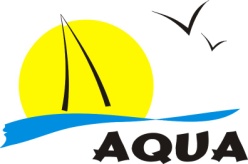 Prihláška pre jednotlivcaV ....................................................... dňa ...................................................................................................................................  								   čitateľné meno a podpis zákonného zástupcuProsíme, vyplňte všetky požadované informácie. Pri výbere z predtlačených možností príslušné zakrúžkujte.Pre účasť na vodných aktivitách je nutná schopnosť preplávať 200 m ľubovoľným štýlom. Zaslaním tejto prihlášky účastník potvrdzuje, že vie plávať.Vyplnenú prihlášku naskenujte/odfoťte a pošlite do 30. 06. 2015 na email aqua@skauting.sk Originál prihlášky doneste na Oravu. Ďakujeme!AQUA 2015 (Námestovo)Vyhlásenie o bezinfekčnosti od zákonného zástupcuVYHLÁSENIEVyhlasujem, že dieťa ........................................................................................................................................................................bytom v ............................................................................................................................................................................................ neprejavuje príznaky akútneho ochorenia, a že regionálny úrad verejného zdravotníctva ani lekár všeobecnej zdravotnej starostlivosti pre deti a dorast menovanému dieťaťu nenariadil karanténne opatrenie (karanténu, zvýšený zdravotný dozor alebo lekársky dohľad). Nie je mi známe, že by dieťa, jeho rodičia alebo iné osoby, ktoré s ním žijú spoločne v domácnosti, prišli v priebehu ostatného mesiaca do styku s osobami, ktoré ochoreli na prenosné ochorenie (napr. hnačka, angína, vírusový zápal pečene, zápal mozgových blán, horúčkové ochorenie s vyrážkami). Som si vedomý(á) právnych následkov v prípade nepravdivého vyhlásenia, najmä som si vedomý(á), že by som sa dopustil(a) priestupku podľa § 56 zákona č. 355/2007 Z. z. o ochrane, podpore a rozvoji verejného zdravia a o zmene a doplnení niektorých zákonov.V .......................................................................... dňa ..................................Meno a priezvisko zákonného zástupcu 	.........................................................................................................Adresa bydliska zákonného zástupcu	.........................................................................................................Telefónny kontakt 			.........................................................................................................		.........................................................................................................Podpis zákonného zástupcuVyplnené a podpísané vyhlásenie, nie staršie ako 3 dni pred akciu AQUA 2015 odovzdajte priamo na akcii v infokúte. Ďakujeme!Poplatok120 EurÚčet2660080180/1100BankaTatra BankaIBANSK98 1100 0000 0026 6008 0180SWIFT/BICTATRSKBXVariabilný symbol432015Konštantný symbol0558Správa pre príjemcuAQUA (+ tvoje meno (pri platbe za jednotlivca) alebo názov tvojej skupiny (pri platbe za skupinu))INFORMÁCIE O SKUPINE (len ak si mladší ako 18 rokov)INFORMÁCIE O SKUPINE (len ak si mladší ako 18 rokov)INFORMÁCIE O SKUPINE (len ak si mladší ako 18 rokov)INFORMÁCIE O SKUPINE (len ak si mladší ako 18 rokov)Vedúci skupiny (meno, priezvisko, mesto):Vedúci skupiny (meno, priezvisko, mesto):OSOBNÉ ÚDAJEOSOBNÉ ÚDAJEOSOBNÉ ÚDAJEOSOBNÉ ÚDAJEMeno a priezvisko:Meno a priezvisko:Adresa (vrátane PSČ):Adresa (vrátane PSČ):Pohlavie:Pohlavie:Dátum narodenia:Dátum narodenia:Číslo OP/pasu:Číslo OP/pasu:Znalosť anglického jazyka:Znalosť anglického jazyka:žiadna – začiatočník – pokročilý – výborná znalosťžiadna – začiatočník – pokročilý – výborná znalosťSKÚSENOSTI S AKTIVITAMISKÚSENOSTI S AKTIVITAMISKÚSENOSTI S AKTIVITAMISKÚSENOSTI S AKTIVITAMIJachting:žiadne – začiatočník – mierne pokročilý – stredne pokročilý – výborná znalosťžiadne – začiatočník – mierne pokročilý – stredne pokročilý – výborná znalosťžiadne – začiatočník – mierne pokročilý – stredne pokročilý – výborná znalosťHorská turistika:žiadne – začiatočník – mierne pokročilý – stredne pokročilý – výborná znalosťžiadne – začiatočník – mierne pokročilý – stredne pokročilý – výborná znalosťžiadne – začiatočník – mierne pokročilý – stredne pokročilý – výborná znalosťKanoe – tečúca voda:žiadne – začiatočník – mierne pokročilý – str. pokročilý – výborná znalosťžiadne – začiatočník – mierne pokročilý – str. pokročilý – výborná znalosťžiadne – začiatočník – mierne pokročilý – str. pokročilý – výborná znalosťKanoe – stojatá voda:žiadne – začiatočník – mierne pokročilý – stredne pokročilý – výborná znalosťžiadne – začiatočník – mierne pokročilý – stredne pokročilý – výborná znalosťžiadne – začiatočník – mierne pokročilý – stredne pokročilý – výborná znalosťZDRAVOTNÝ STAV A ŠPECIÁLNE POŽIADAVKYZDRAVOTNÝ STAV A ŠPECIÁLNE POŽIADAVKYZDRAVOTNÝ STAV A ŠPECIÁLNE POŽIADAVKYZDRAVOTNÝ STAV A ŠPECIÁLNE POŽIADAVKYKrvná skupina:Krvná skupina:Alergie:Alergie:lieky – potraviny – hmyz – zvieratá – peľ – iné:lieky – potraviny – hmyz – zvieratá – peľ – iné:Závažné chronické ochorenia:Závažné chronické ochorenia:astma – epilepsia – srdcová chyba – cukrovka – iné:  astma – epilepsia – srdcová chyba – cukrovka – iné:  Operácie alebo vážne úrazy:Operácie alebo vážne úrazy:Okuliare/Kontakt. šošovky:Okuliare/Kontakt. šošovky:áno – nieáno – nieŠpecifické požiadavky na stravu:Špecifické požiadavky na stravu:POŽADOVANÉ VYBAVENIEPOŽADOVANÉ VYBAVENIEPOŽADOVANÉ VYBAVENIEPOŽADOVANÉ VYBAVENIEPrilba:Prilba:VLASTNÁ!  (Len nevyhnutné prípady: XS – S – M – L – XL – XXL)VLASTNÁ!  (Len nevyhnutné prípady: XS – S – M – L – XL – XXL)Vesta:Vesta:S – M – L – XL – XXL – mám vlastnúS – M – L – XL – XXL – mám vlastnúKONTAKT PRE MIMORIADNE UDALOSTIKONTAKT PRE MIMORIADNE UDALOSTIKONTAKT PRE MIMORIADNE UDALOSTIKONTAKT PRE MIMORIADNE UDALOSTIMeno a priezvisko, vzťah:Meno a priezvisko, vzťah:Adresa (vrátane PSČ):Adresa (vrátane PSČ):Telefón:Telefón: